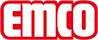 emco Bauemco DIPLOMAT Premium With Innova insert 517 P InnovaModel517 P InnovaLoadNormal to heavySupport chassisMade using rigid aluminium with Premium sound absorbing insulation on the undersideSupport chassis colourAluminium as standard. Anodised colours for an additional charge: EV3 gold, C33 mid-bronze, C35 black or C31 stainless steelApprox. height (mm)17Tread surfaceThe exceptionally flexible Innova insert not only creates a sophisticated impression but also improves room acoustics.Standard profile clearance approx. (mm)5 mm, rubber spacersAutomatic door systemsProfile clearance of 3 mm available as an option for revolving door drives, in accordance with EN 16005Slip resistanceR 12 slip resistance as per DIN 51130Colours36.02 anthracite36.03 grey36.01 blackSpecial coloursOther colours from our clean-off collection also available.FlammabilityFire classification for the complete mat system Cfl-s1 in accordance with EN 13501ConnectionPlastic-coated stainless steel cableWarranty5 years guaranteeWarranty conditions are available at:Insert certified to TÜV PROFiCERT- product interior (Standard)French VOC regulationLEED v4 (outside North America)BREEAM Exemplary LevelBelgian VOC regulationAgBB (Committee for Health-related Evaluation of Building Products)MVV TB Appendix 8, 9 / ABGPile material100% PA 6 (polyamide)Use classification EN1307class 33 (heavy commercial use)Colour fastness to artificial light ISO 105-B02good 5-6Colour fastness to rubbing ISO 105 X12good 4-5Colour fastness to water ISO 105 E01good 4-5Bacterial reduction EHEC ASTM-e21498,4 %Bacterial reduction staphylococcus aureus ASTM-e214951,7 %Bacterial reduction klebsiella pneumoniae ASTM-e214983,6 %DimensionsMat width:.........................mm (bar length)Mat depth:.........................mm (walking direction)Contactemco Bautechnik GmbH · Breslauer Straße 34 - 38 · D-49808 Lingen (Ems) · Germany · Phone: +49 (0) 591/9140-500 · Fax: +49 (0) 591/9140-852 · Email: bau@emco.de · www.emco-bau.com